Year 7 Mathematics 2015 Common Test 5: Measurement, Percentages and Probability	Time allowed: 60 minsTotal marks: 60	      Name______________________Show your working for any question worth more than one mark.Choose the best measurements from the box below for the following:The length of an insect.							__________________ [1] The capacity of an ice-cream container.   					__________________ [1]The volume of a text book.							__________________ [1]Calculate the perimeter for the following shapes. Remember to show full working.			   	(b) 	         __________________	  [3]				          ___________________  [2]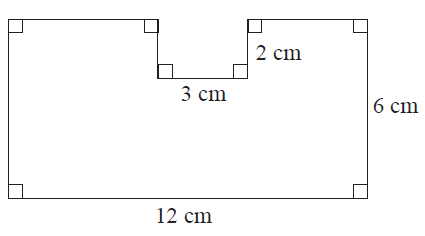 ___________________  [2]Measure the indicated dimensions of the following shape and calculate the area and perimeter. Remember to show your working.Perimeter:	Answer ______________	[2]Area:	Answer ______________	[2]Calculate the area for the given shapes. Show your working.                                                			 (b)							Answer _______________	[2]			Answer __________________     [3]Calculate the volume of the following objects. Working is required for (b).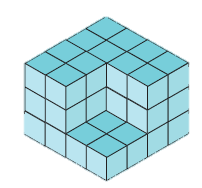                                                 			 (b)							Answer ____________  cube units	[1]		Answer __________________     [2]Put the following symbols and words in the correct box to show whether they are one, two or three dimensional. 												[3]Complete the table below.										[6]What percentage of an hour is four minutes?		Answer ______________	[1]What percentage of a year is 3 months? 		Answer ______________	[1]Find 34% of 500 grams		Answer ______________	[2]Find 61% of 300 students		Answer ______________	[2]If 2% of a certain number is 5. What is the number?	Answer  ______________	[2]In an aeroplane with 280 seats there are 4% of for first class, 12% for business class and the rest are economy class. What percentage is economy class?					______________		[1]How many seats are in each of the three classes?			  ____________________________________		[2]Choose the best word from the box below to describe the probability of the following event occurring.The Prime Minister will visit the school tomorrow		______________	[1]A quadrilateral has four sides			______________	[1]Someone will not clean up their mess in the cafeteria tomorrow				______________	[1]Twenty pieces of paper, each with a different number from one to twenty written on them, are placed in a hat. One number is drawn. What is the probability it is a number with a 1 in it?		________________	[1]What is the probability the number is less than 5?	________________	[1]What is the probability the number is a factor of 20?	________________	[2]	What is the probability the number is not less than 5?	________________	[1] (a) Draw a tree diagram or sample space to show all the possible outcomes of spinning the following two spinners and adding the resulting numbers.		[2]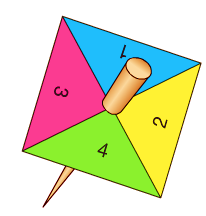 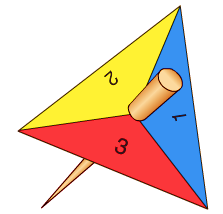 Calculate the probability that the total of the two spinners will be 5	________________	[2]Find the percentage chance of survival for the following two cases. (Mac survives if he reaches water, whereas the mouse needs to reach the cheese,  they never retrace their steps)Start with 8 life chances											[2]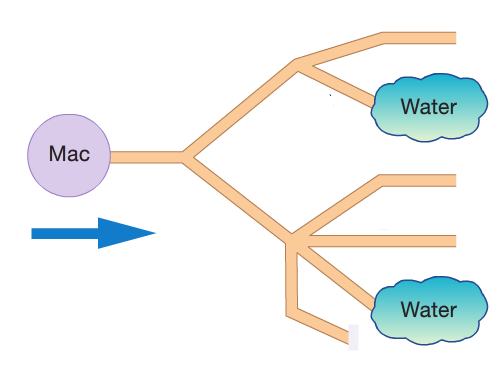 Answer ______________________Start with 30 life chances										[2]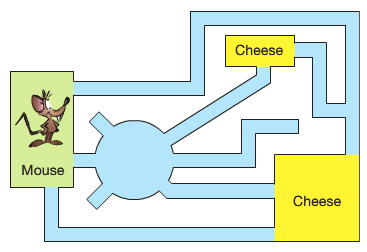 Answer ______________________One dimensionalTwo dimensionalThree dimensionalPercentageDecimalFraction (you do not need to simplify)42%(a)  (b)  (c) 1.92(d)  (e)(f) 